Publicado en Castellón el 14/06/2016 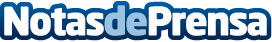 La Prueba diagnóstica Eco Johiliss recibe el premio al mejor artículo científico vascular del añoLa investigación ha sido dirigida por la Dra. Briones, Cirujana Vascular del Hospital General Universitario de CastellónDatos de contacto:Manuel Sos610 736 702Nota de prensa publicada en: https://www.notasdeprensa.es/la-prueba-diagnostica-eco-johiliss-recibe-el Categorias: Medicina Sociedad Valencia Premios Otras ciencias http://www.notasdeprensa.es